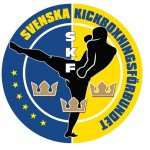 Ansökan eller uppdatering av startbok tillhörande Svenska KickboxningsförbundetIfylles av den sökande:NamnPersonnr KlubbStartboksnummerDatum för läkarintygets utfärdandeNamn på läkareTelefon läkareIfylld lapp lämnas tillsammans med kopia på läkarintyg och kvitto på betalning av 100 kr (SB&K:s plusgiro 61 21 20-6) till representant för SKF eller mailas till Matilda@budo.se. Ifylles av SKF:s representant:Namn TelefonnrRutin för den från förbundet som uppdaterar/skapar startboken:Kontrollera den nya läkarundersökningen. Namnet skall vara samma som startboken och tävlingsduglig skall vara ikryssat.Tag emot kvitto på att avgiften på 100kr är insatt på SB&K:s plusgiro 61 21 20-6Om allt är ok fyll i nedanstående, fyll i förnyelsedatum (samma som läkarundersökning) i startboken och stämpla startboken.Skicka in detta papper till Matilda@budo.seDessa uppgifter mailas till Matilda@budo.seOBS! Glöm inte stämpla startboken! 